ОГЛАВЛЕНИЕВведение………………………………………………………………….………..3Глава 1. Теоретические основы идентификации контрафактных товаров.…...4Идентификация, товароведная классификация и характеристика ассортимента ювелирных(пушно-меховых) изделий…………………………..Классификация товаров 43(71) группы по ТН ВЭД ЕАЭС………………Нормативно-правовая база, регламентирующая проведение экспертизы ювелирных(пушно-меховых) изделий……………………………………………Глава 2. Определение объекта, предмета, цели и задачи научного исследования…………………………………………………..………………………….....2.1. Анализ объекта и предмета исследования………………………………..2.2. Цели и задачи научного исследования……………………………………Глава 3. Судебная практика выявления контрафактных товаров3.1. Анализ материалов судебной практики по идентификации контрафактных товаров 43(71) группы ……………………………………………..………..3.2. Проблемы идентификации и классификации ювелирных(пушно-меховых) изделий и пути их решения…………………………………………………….3.3. Анализ предмета и объекта научного исследования на примере судебной практикиЗаключение……………………………………………………...………………..Список использованных источников…………………………...………………ВВЕДЕНИЕЦелью практики является формирование общекультурных, общепрофессиональных и профессиональных компетенций, отнесенных к научно-исследовательской деятельности, в соответствии с ФГОС ВО специальности 38.05.02 «Таможенное дело». Задачами практики являются:совершенствование умений и навыков самостоятельной научно-исследовательской деятельности;накопление опыта научной и аналитической деятельности, а также овладение умениями изложения полученных результатов в виде отчетов, докладов;совершенствование навыков по применению информационных технологий при поиске, сборе и обработке данных;развитие навыков выявления и формулирования научных проблем;развитие навыков формулирования конкретных целей и задач научного исследования, в обосновании актуальности проблемы, определении объекта и предмета исследования;развитие навыков составления планов научных исследований в сфере таможенного дела;развитие навыков работы с информационными справочными системами, интернет-ресурсами, составление библиографического списка;развитие потребности в самообразовании и совершенствовании профессиональных знаний и умений;понимание места научного исследования в решении прикладных задач в профессиональной деятельности;подготовка материалов для выпускной квалификационной работы.В отчете предоставлено индивидуальное задание на тему «Классификация товаров по единой товарной номенклатуре внешнеэкономической деятельности Евразийского экономического союза (на примере 43(71) группы товаров)».Глава 1. Теоретические основы идентификации контрафактных товаров1.1 Идентификация, товароведная классификация и характеристика ассортимента ювелирных изделийЮвелирные изделия относятся к особой группе потребительских товаров из-за своей высокой стоимости, редкости и эстетических свойств их компонентов, применения изделий населением в качестве средства тезаврации (сбережения), специфических нормативных правовых и нормативно-технических требований к изготовлению, продаже и оценке. На потребительском рынке России представлены десятки тысяч наименований ювелирных изделий из благородных металлов, драгоценных и полудрагоценных камней, добытых как на национальных месторождениях, так и за рубежом. Однако для всех без исключения товаров данной группы действует предписанное законом правило – ювелирные изделия, предназначенные для реализации на потребительском рынке России, должны иметь оттиск государственного пробирного клейма Государственной пробирной палаты, а также оттиск-именник (отличительный символ завода-изготовителя) для изделий отечественного производства [1]. Зачастую в розничной торговле появляются ювелирные изделия, в которых за те или иные благородные металлы выдаются их сплавы в различных пропорциях с другими металлами. То же относится к вставкам из драгоценных и полудрагоценных каменей. Сегодня за бриллианты, изумруды, рубины, сапфиры могут выдаваться качественные фианиты, берилл, корунд. В этой связи задача экспертизы и оценки ювелирных изделий приобретает актуальность не только для конечных потребителей, но и для розничных торговых сетей. Практика товароведческой экспертизы подтвердила, что методика ее проведения должна базироваться на всестороннем исследовании основных, родовых характеристик (потребительских свойств) ювелирных изделий, отличающих их от прочих групп товаров, и включать следующие этапы: 1. геммологическая экспертиза, которая идентифицирует драгоценный камень; проверяет соответствие параметров камня техническим условиям; составляет описание камня с указанием его названия, свойств и параметров; 2. пробирная экспертиза, которая определяет наличие пробирного клейма, именника, их подлинности и соответствия пробного клейма фактическому содержанию драгоценного метала в изделии; 3.технологическая экспертиза, которая проводится с целью определения соответствия ювелирного изделия требованиям нормативно-технической документации; 4.художественная экспертиза, проводимая, когда ювелирное изделие не только представляет коммерческий интерес, но и является авторским, эксклюзивным или антикварным. Для оценки рыночной стоимости ювелирного изделия целесообразно применять метод аналогии. В каталогах специализированных ювелирных интернет-порталов можно найти однородные или идентичные изделия, розничная цена которых может послужить базисом для последующих расчетов. Наиболее полную и актуальную информацию предоставляют официальные ювелирные интернет-порталы inZoloto для определения рыночной цены золота, GemSelect для определения рыночной цены сапфиров. Кроме того, эффективным инструментом для экспертизы и оценки рыночной стоимости ювелирных изделий служит онлайн-калькулятор стоимости бриллиантов. После определения стоимостной базы оценки необходимо оценить величину морального и физического износа (если таковой имеется), нанесенного ювелирному изделию в процессе носки, с учетом наиболее характерных дефектов (табл. 1) [2]. Таблица 1 Некоторые дефекты ювелирных изделий и вставок из драгоценных камнейВ результате органолептического анализа, учитывая характер износа и обнаруженных дефектов определяется понижающий коэффициент, который целесообразно применить для оценки процента и стоимости ущерба, нанесенного исследуемому изделию. При выборе ювелирного изделия в торговой сети следует обратить особое внимание на наличие и правильность маркировки и клеймения, внешний вид изделия, качество оформления ценников и ярлыков, известность бренда ювелирной сети и предприятия-изготовителя, наличие у них официального интернет-сайта.1.2 Классификация товаров 43(71) группы по ТН ВЭД ЕАЭСКлассификация товаров по Товарной номенклатуре внешнеэкономической деятельности Евразийского экономического союза (ТН ВЭД ЕАЭС) является одним из наиболее актуальных вопросов для участников внешнеэкономической деятельности (далее - ВЭД).Во-первых, от​ того, к какому классификационному коду ТН ВЭД ЕАЭС будет отнесен товар, зависит ставка ввозной/вывозной таможенной пошлины, а соответственно, и размер уплачиваемых таможенных платежей, применение к товарам и транспортным средствам нетарифных мер, запретов и ограничений. Во-вторых, отнесение товара к тому или иному классификационному коду ТН ВЭД ЕАЭС требует зачастую наличия специальных технических знаний и проведения дополнительных экспертиз, связанных с определением технических характеристик товаров, способов его производства и т.д.   В том числе, точность классификации товаров имеет большое значение и для повышения объективности таможенной статистики внешней торговли, используемой при выработке таможенной политики государств-членов Евразийского экономического союза и принятия конкретных мер по ее реализации в процессе таможенного оформления и контроля товаров и транспортных средств.При условии соблюдения положений примечания 1а к разделу VI и указанных ниже исключений в данную группу включаются все изделия, состоящие полностью или частично [12]:а) из природного или культивированного жемчуга или из драгоценных или полудрагоценных камней (природных, искусственных или реконструированных); илиб) из драгоценных металлов или металлов, плакированных драгоценными металлами.В товарные позиции 7113, 7114 и 7115 не включаются изделия, в которых драгоценный металл или металл, плакированный драгоценным металлом, присутствует только в качестве второстепенных составляющих, таких как мелкая фурнитура или второстепенная отделка (например, монограммы, ободки и окантовки), и положения пункта (б) примечания 1 не распространяются на эти изделия.В товарную позицию 7116 не включаются изделия, содержащие драгоценные металлы или металлы, плакированные драгоценными металлами (кроме мелких составных частей).В данную группу не включаются:а) амальгамы драгоценных металлов или драгоценные металлы в коллоидном состоянии (товарная позиция 2843);б) стерильные материалы для наложения хирургических швов, материалы для пломбирования зубов или другие товары группы 30;в) товары группы 32 (например, глянцы);г) катализаторы на носителях (товарная позиция 3815);д) изделия товарной позиции 4202 или 4203 (см. примечание 3Б к группе 42);е) изделия товарной позиции 4303 или 4304;ж) товары раздела XI (текстильные материалы и текстильные изделия);з) обувь, головные уборы или прочие изделия группы 64 или 65;и) зонты, трости или прочие изделия группы 66;к) абразивные материалы товарной позиции 6804 или 6805 или группы 82, содержащие крошку или порошок драгоценных или полудрагоценных камней (природных или искусственных); изделия, включаемые в группу 82, с рабочей частью из драгоценных или полудрагоценных камней (природных, искусственных или реконструированных); машины, оборудование, механизмы, электротовары, или их части, раздела XVI. Однако изделия и их части, состоящие полностью из драгоценных или полудрагоценных камней (природных, искусственных или реконструированных), включаются в данную группу, за исключением незакрепленных обработанных сапфиров и алмазов для игл звукоснимателей (товарная позиция 8522);л) изделия группы 90, 91 или 92 (научные приборы, часы всех видов, музыкальные инструменты);м) оружие или его части (группа 93);н) изделия, указанные в примечании 2 к группе 95;о) изделия группы 96, в соответствии с примечанием 4 к группе 96; илип) подлинники скульптур или статуэток (товарная позиция 9703), предметы коллекционирования (товарная позиция 9705) или антиквариат возрастом более ста лет (товарная позиция 9706), кроме природного или культивированного жемчуга или драгоценных или полудрагоценных камней.Термин "драгоценный металл" означает серебро, золото и платину.Термин "платина" означает платину, иридий, осмий, палладий, родий и рутений.Термин "драгоценные или полудрагоценные камни" не распространяется на материалы, указанные в примечании 2б к группе 96.В данной группе любой сплав (включая агломерированную смесь и интерметаллическое соединение), содержащий драгоценный металл, следует считать сплавом драгоценного металла, если его доля в сплаве составляет не менее 2 мас.%. Сплавы драгоценных металлов следует классифицировать согласно следующим правилам [14]:а) сплав, содержащий 2 мас.% или более платины, - как сплав платины;б) сплав, содержащий 2 мас.% или более золота, но без платины, или содержащий ее менее 2 мас.%, - как сплав золота;в) прочие сплавы, содержащие 2 мас.% или более серебра, - как сплавы серебра.Если в контексте не оговорено иное, всякая ссылка в Номенклатуре на драгоценные металлы или на любой конкретный драгоценный металл включает в себя ссылку на сплавы драгоценных металлов или конкретного металла в соответствии с правилами, указанными выше в примечании 5. Однако это не относится к металлам, плакированным драгоценными металлами, недрагоценным металлам или неметаллам, покрытым драгоценными металлами гальваническим способом.Во всей Номенклатуре термин "металл, плакированный драгоценным металлом" означает материал, изготовленный на основе металла, на одну или более поверхностей которого путем напайки, сварки, горячей прокатки или аналогичным механическим способом нанесено покрытие из драгоценного металла. Если в контексте не оговорено иное, этот термин означает также недрагоценный металл, инкрустированный драгоценным металлом.При условии соблюдения положений примечания 1а к разделу VI товары, соответствующие описанию товарной позиции 7112, должны включаться в эту товарную позицию и ни в какую другую товарную позицию Номенклатуры.В товарной позиции 7113 термин "ювелирные изделия" означает:а) любые мелкие предметы личного украшения (например, кольца, браслеты, ожерелья, брошки, серьги, цепочки для часов, брелоки, кулоны, булавки для галстука, запонки, религиозные или другие медали и знаки); иб) изделия для личного пользования, обычно носимые в карманах, дамской сумочке или на теле (например, портсигары, табакерки, коробочки для таблеток, пудреницы, кошельки с цепочкой или четки).Эти изделия могут быть объединены с или украшены, например, природным или культивированным жемчугом, драгоценными или полудрагоценными камнями, искусственными или реконструированными драгоценными или полудрагоценными камнями, изделиями из панциря черепахи, перламутром, слоновой костью, натуральным или реконструированным янтарем, гагатом или кораллом.В товарной позиции 7114 термин "изделия золотых или серебряных дел мастеров" означает украшения, посуду, туалетные приборы, курительные принадлежности и другие изделия для домашнего обихода, учреждений или предметы религиозного назначения. В товарной позиции 7117 термин "бижутерия" означает ювелирные изделия, определение которых дано выше, в примечании 9а к данной группе (кроме пуговиц или других изделий товарной позиции 9606 или гребней, заколок и шпилек для волос товарной позиции 9615), без природного или культивированного жемчуга, драгоценных или полудрагоценных камней (природных, искусственных или реконструированных), без драгоценных металлов или металлов, плакированных драгоценными металлами (не считая гальванических покрытий или второстепенных деталей из драгоценных металлов или из металлов, плакированных драгоценными металлами).1.3 Нормативно-правовая база, регламентирующая проведение экспертизы ювелирных изделийВажным этапом  развития законодательства, регулирующего обращение драгоценных металлов, и драгоценных камней, стало принятие Закона Российской Федерации от 9-октября 1992 г. №-3615-1 «О валютном регулировании и валютном контроле», который отнес рассматриваемые ценности к числу валютных [16].Принятие базового закона, регулирующего порядок обращения валютных ценностей, повлекло определенные изменения и в других отраслях права: Так, в 1994 г.. ст. 88 УК РСФСР была упразднена: Нарушение валютных операций нашло свое отражение в ст. 162:7 УК РСФСР «Незаконные сделки с валютными ценностями». Состав данного преступления образовывали следующие деяния: совершение незаконных сделок с валютными ценностями путем с их купли-продажи обмена,  использованиям в качестве средства платежа; незаконное хранение, перевозка или пересылка драгоценных камней или драгоценных металлов в любом виде и состоянии. За совершение данного преступления предусматривалось максимальное наказание в виде лишения свободы до десяти лет с конфискацией имущества.В развитие Закона «О валютном регулировании и валютном контроле» был принят ряд правовых документов, регулирующих порядок обращения рассматриваемых ценностей.Подводя итог анализа исторического развития правоотношений в сфере оборота драгоценных металлов и драгоценных камней, хотелось бы отметить тенденцию  ужесточения уголовной ответственности за рассматриваемый вид преступлений. Как было определено, данные правоотношения в своем историческом развитии прошли четыре этапам, каждый из которых характеризуется либо ужесточением, либо ослаблением политики государствам сфере оборота драгоценных металлов и драгоценных камней, однако уголовное наказание постоянно ужесточалось, начиная с одного года лишения свободы, и вплоть до смертной; казни. Начавшийся  в 1992 г. процесс либерализации валютного регулирования, продолжающийся до настоящего времени, определенным образом затронул и сферу уголовного-законодательства. Так, вступивший в действие УК 1996 г. ограничил наказание за данный вид преступлений десятью годами лишения свободы.Неоднозначно законодатель подходит и к нарушению пробирных правил, то признавая данные действия преступлением (постановление ВСНХ РСФСР от 12 января 1918 г., УК 1926 г.), то декриминализируя их (УК 1960 г.). Принятый в 1996 г. Уголовный кодекс РФ предусмотрел в ст. 181 ответственность за незаконное использование и подделку государственных пробирных клейм.С вступлением в действие 1997 г. Уголовного кодекса РФ уголовно-правовая охрана правоотношений в сфере оборота драгоценных металлов и драгоценных камней принимает новые формы. Действующий УК в ст. 181, 191, 192 установил ответственность за нарушение правил легального оборота благородного металла и камней.Начало современного периода развития правоотношений в сфере оборота драгоценных металлов и драгоценных камней можно связать с моментом принятия Федерального закона «О драгоценных металлах и драгоценных камнях» (далее - Закон о драгоценных металлах), который на сегодняшний день является базовым нормативно-правовым актом, регулирующим в России обращение рассматриваемых ценностей.Данный Закон устанавливает правовые основы регулирования отношений, возникающих в области геологического изучения и разведки месторождений драгоценных металлов и драгоценных камней, их добычи, производства, использования и обращения (гражданского оборота), за исключением оборота ювелирных и иных бытовых изделий из драгоценных металлов» и драгоценных камней, находящихся в собственности граждан.В соответствии с действующим законодательством свободная добыча, реализация и использование извлеченных из недр драгоценных металлов и природных драгоценных камней в Российской Федерации запрещена. Закон определяет (ст. 4), что добычу и производство драгоценных металлов, добычу драгоценных камней могут осуществлять только организации, получившие в установленном порядке лицензию на этот вид деятельности. Собственником добытых драгоценных металлов и драгоценных камней является добывающая организация, если иное не установлено законом или договором. Собственником незаконно добытых драгоценных металлов и драгоценных камней является государство (ст. 2) [21].Добытые и произведенные драгоценные металлы (за исключением самородков) должны поступать на аффинаж с сохранением права собственности за добывающей организацией (ст. 20). Аффинаж драгоценных металлов, то есть очистку от примесей и доведение до качества, соответствующего стандартам, осуществляют только организации, включенные в. перечень, определенный постановлением Правительства Российской Федерации от 7 августа 1998 г. № 972 «Об утверждении порядка работы организаций, осуществляющих аффинаж драгоценных металлов, и перечня организаций, имеющих право осуществлять аффинаж драгоценных металлов». На сегодняшний день право проведения аффинажа драгоценных металлов дано только десяти российским предприятиям.Установленные законодательством правила допускают, что минеральное сырье (добытые из. недр руды коренных месторождений, пески россыпных месторождений, руды и пески техногенных месторождений, а также продукты их переработки, к которым относятся концентраты, шлиховые золото и платина, сплав Доре, катодный металл и цинковые осадки), не обремененное обязательствами в соответствии с ранее заключенными договорами на поставку аффинированных металлов, может быть реализовано до аффинажа субъектами их добычи и производства юридическим лицам, в том числе через биржи драгоценных металлов и драгоценных камней, или использовано в качестве залога или иного финансового обязательства.Гражданско-правовой режим драгоценных металлов и природных драгоценных камней строго регламентирован законодателем, и все виды сделок, помимо установленных в законе, уголовно наказуемы.Закон о драгоценных металлах определяет (ст. 30), что лица, виновные в нарушении установленного порядка геологического изучения и разведки месторождений драгоценных металлов и драгоценных камней, их добычи, производства, использования и обращения, несут ответственность в соответствии с законодательством Российской Федерации.Полученные в результате осуществления незаконных добычи, производства, использования и обращения драгоценных металлов и драгоценных камней доходы обращаются в установленном законодательством Российской Федерации порядке в доход государства. При этом драгоценные металлы и драгоценные камни подлежат обязательной сдаче в Государственный фонд драгоценных металлов и драгоценных камней Российской Федерации (ст. 30 Закона о драгоценных металлах) [22].Порядок добычи драгоценных металлов и драгоценных камней закреплен в Законе Российской Федерации от 21 февраля 1992 г. № 2395-1 «О недрах», в котором определено (ст. 11), что предоставление недр в пользование оформляется специальным государственным разрешением в виде лицензии. Права и обязанности пользователя недр возникают с момента государственной регистрации лицензии на пользование участками недр.Порядок лицензирования пользования недрами предусмотрен в постановлении Верховного Совета Российской Федерации от 15 июля 1992 г. № 3314-1 «О порядке введения в действие положения о порядке лицензирования пользования недрами». В лицензии определяются пространственные границы предоставляемого участка недр, в пределах которого разрешается осуществление работ, указанных в лицензии. Пользователь недр, получивший участок недр в виде горного отвода, имеет исключительное право в его границах осуществлять деятельность в соответствии с предоставленной лицензией. Деятельность других лиц, связанная с пользованием недрами в границах горного отвода, может осуществляться только с согласия владельца лицензии, закрепляемого в договоре между ним и другими лицами.Из названных положений вытекает, что разработка недр за переделами указанных в горном отводе границ при добыче драгоценных металлов и драгоценных камней, а равно разработка недр в пределах этих границ, но другим лицом является нарушением правил установленных законодательством о недрах. Следовательно, драгоценный металл или драгоценные камни в этом случае будут считаться незаконно добытыми.Однако на практике положения законодательства о недрах не всегда находят единообразное толкование и реализацию. В одном регионе ДФО (Хабаровском крае) указанные обстоятельства правоохранительными органами не рассматриваются в качестве преступных, либо за незначительные их нарушения возбуждаются уголовные дела, впоследствии заканчивающиеся оправдательным приговором. В другом субъекте (Республика Саха (Якутия)) подобные нарушения законодательства квалифицируются как преступление, предусмотренное ст. 191 УК РФ.Среди подзаконных актов, регулирующих рассматриваемую сферу правоотношений, основополагающим выступает постановление Правительства Российской Федерации от 28 сентября 2000 г № 731 «Об утверждении правил учета и хранения драгоценных металлов, драгоценных камней и продукции из них, а также ведения соответствующей отчетности» , которое было принято с целью обеспечения контроля за движением и сохранностью драгоценных металлов и драгоценных камней при их добыче, производстве, использовании и обращении.Правила, закрепленные в указанном Постановлении, не распространяются на физических лиц. Это можно объяснить тем, что в предмет регулирования Закона о драгоценных металлах не входят ювелирные и иные бытовые изделия из драгоценных металлов и драгоценных камней. Так как рассматриваемое постановление принято в развитие Закона о драгоценных металлах, соответственно оно также не распространяет свое действие на ювелирные и иные бытовые изделия из драгоценных металлов и драгоценных камней, которые могут находиться в свободном обращении у граждан. Следует вывод о том, что драгоценные металлы и драгоценные камни, за исключением ювелирных и бытовых изделий либо их лома, не могут находиться в обращении у граждан, а соответственно и нет необходимости устанавливать эти правила для физических лиц.Как закреплено в указанном постановлении, учет драгоценных металлов и драгоценных камней происходит по массе, качеству и в стоимостном выражении и должен осуществляться с момента их добычи и извлечения на всех стадиях и  операциях технологических, производственных и других процессов, связанных с их использованием и обращением [19].Хранение драгоценных металлов и драгоценных камней, изделий из них, а также лома и отходов, их содержащих, должно осуществляться в организациях таким образом, чтобы была обеспечена сохранность их при производстве, переработке, использовании, эксплуатации и транспортировке.В развитие рассматриваемого постановления для более детального определения порядка учета и хранения драгоценных металлов, драгоценных камней Министерство финансов РФ 29 августа 2001 г. издало приказ № 68н «Об утверждении инструкции о порядке учета и хранения драгоценных металлов, драгоценных камней, продукции из них и ведения отчетности при их производстве, использовании и обращении».Лица; виновные в нарушении рассматриваемых Правил, несут ответственность в соответствии с законодательством Российской Федерации. В частности, уголовная ответственность предусмотрена в ст. 191 Уголовного кодекса Российской Федерации как незаконное хранение драгоценных металлов и драгоценных камней.Порядок совершения на территории Российской Федерации сделок с золотом и серебром в виде стандартных и мерных слитков, вторичного сырья, изделий, не относящихся к ювелирным и иным бытовым изделиям, полуфабрикатов определен постановлением Правительства РФ от 30 июня 1994 г. № 756 «Об утверждении Положения о совершении сделок с драгоценными металлами на территории Российской Федерации».Установленный порядок применяется также к сделкам, связанным с продажей ювелирных и других бытовых изделий, содержащих золото и серебро, скупочным предприятиям и предприятиям-заготовителям, а также с передачей таких изделий в виде лома аффинажным заводам для изготовления слитков и сделок с драгоценными металлами, содержащимися в монете.Следует отметить, что в соответствии с приказом Комитета РФ по драгоценным металлам и драгоценным камням от 30 октября 1996 г. № 146 «О порядке отнесения изделий, содержащих драгоценные металлы, к ювелирным» ювелирными изделиями являются изделия, изготовленные из драгоценных металлов и их сплавов с использованием различных видов художественной обработки, со вставками из драгоценных, полудрагоценных, поделочных, цветных камней и других материалов природного или искусственного происхождения или без них, применяемые в качестве различных украшений, предметов быта, предметов культа и / или для декоративных целей, выполнения различных ритуалов и обрядов, а также памятные, юбилейные и другие знаки и медали, кроме наград, статус которых определен в соответствии с законами Российской Федерации и указами Президента Российской Федерации.Однако установленный порядок совершения сделок с драгоценными металлами не применяется к сделкам с платиной и металлами платиновой группы (палладий, иридий, родий, рутений, осмий), за исключением платины и металлов платиновой группы, содержащихся в монете. Возникает вопрос: из чего исходил законодатель, обособив платину и металлы платиновой группы?Рассматриваемое постановление Правительства РФ четко определило, что под вторичным сырьем понимаются лом и отходы, содержащие золото и серебро. Указанное законодательное положение приводит к дилемме: к чему отнести лом и отходы, содержащие платину или металлы платиновой группы, и каким образом регулируется их обращение? Вторичное сырье в соответствии с указанным нормативно-правовым актом продается (поставляется) его владельцами предприятиям-заготовителям и скупочным предприятиям. Продажа (поставка) предприятиями-заготовителями и скупочными предприятиями вторичного сырья другим субъектам не допускается. Предприятия-переработчики вторичное сырье обязаны перерабатывать только через аффинажные заводы. Запрещается заключение договоров на оказание услуг (вьшолнение работ) по переработке вторичного сырья с другими субъектами.Законодательством Российской Федерации разрешен сбор и первичная обработка лома и отходов драгоценных металлов и драгоценных камней всем юридическим лицам и гражданам Российской Федерации на основании регистрационных удостоверений, выдаваемых органами пробирного надзора при Министерстве финансов Российской Федерации. Правила ведения данного вида деятельности закреплены в постановлении Правительства Российской Федерации от 25 июня 1992 г. № 431 «О порядке сбора, приемки и переработки лома и отходов-драгоценных металлов и драгоценных камней».  Деятельность субъектов, осуществляющих скупку у граждан ювелирных и других бытовых изделий из драгоценных металлов и драгоценных камней и лома таких изделий, регулируется постановлением Правительства Российской Федерации от 7 июня 2001 г. № 444 «Об утверждении правил скупки у граждан ювелирных и других бытовых изделий из драгоценных металлов и драгоценных камней и лома таких изделий».Данные правила обязывают скупщика располагать необходимыми помещениями, оборудованием, инвентарем и системой охраны помещений,- обеспечивать в соответствии с установленными требованиями оформление, учет, хранение скупаемых ценностей. Прием ценностей в скупку осуществляется независимо от наличия на них именников изготовителей и оттисков государственных пробирных клейм, а памятных и юбилейных (именных) медалей — по предъявлении, сдатчиком соответствующих удостоверений на право владения такими, медалями. Принятые ценности после их оплаты возврату не подлежат [30].Законодатель запрещает скупать у граждан следующие предметы: алмазное сырье и полуфабрикаты; драгоценные металлы в самородном и аффинированном виде, а также в сырье, сплавах, полуфабрикатах, промышленных продуктах, химических соединениях и отходах производства и потребления; полуфабрикаты ювелирного и зубопротезного производства (кроме коронок и дисков); изделия производственно-технического назначения из золота, платины, палладия и серебра (пластины,, проволока, контакты, лабораторная посуда и др.); драгоценные камни: рубины, сапфиры, изумруды, александриты, а также природный жемчуг в необработанном виде; ордена и медали, кроме памятных и юбилейных (именных), содержащие драгоценные металлы; изделия, содержащие драгоценные металлы и драгоценные камни, изъятые из гражданского оборота или ограниченные в обороте (холодное, огнестрельное оружие с отделкой и др.).Регулирование обращения драгоценных камней на территории Российской Федерации осуществляется на основании положений, закрепленных в ст. 14 Закона о драгоценных металлах, которые устанавливают сертификацию драгоценных металлов, драгоценных камней и продукции из них. Данная сертификация представляет собой деятельность по подтверждению их соответствия установленным качественным и количественным характеристикам и техническим требованиям.В развитие указанной нормы Закона постановлениями Правительства Российской Федерации № 55 от 19 января-1998 г. и № 372 от 5 апреля 1999 г. определено, что ограненные алмазы (бриллианты) и изумруды, а также ювелирные вставки из драгоценных камней могут реализовываться в розничной торговле физическим лицам только при наличии на них (камни) сертификатов, а постановлением Правительства Российской Федерации от 5 апреля 1999т. № 371 «Об утверждений-правил осуществления государственного контроля за качеством сортировки и оценки драгоценных камней» установлено, что совершение сделок с несортированными необработанными природными драгоценными камнями не допускается.Сортировка, первичная классификация и первичная оценка необработанных природных драгоценных камней осуществляются субъектами добычи или Госорганом России. Добытые драгоценные камни должны быть переданы перерабатывающим организациям для дальнейшей обработки.В целях осуществления государственного контроля за использованием и обращением необработанных драгоценных камней на территории Российской Федерации, а также за происхождением необработанных драгоценных камней, использованных для изготовления обработанных драгоценных камней и технических изделий с содержанием драгоценных камней, Министерство финансов Российской Федерации 4 октября 2001 г. издало приказ № 81н «Об утверждении инструкции по учету сделок, совершаемых с необработанными драгоценными камнями», который регулирует порядок совершения сделок с необработанными драгоценными камнями между субъектами добычи и российскими перерабатывающими организациями - резидентами Российской Федерации, другими поставщиками необработанных  тайных драгоценных камней, действующими в соответствии с законодательством, и российскими перерабатывающими организациями, а также между российскими перерабатывающими организациями.За совершение сделок, осуществленных с нарушением установленного порядка, участники сделок несут ответственность в соответствии с законодательством Российской Федерации.Порядок опробования и клеймения ювелирных изделий из драгоценного металла закреплен в постановлении Правительства Российской Федерации от 18 июня 1999 г. № 643 «О порядке опробования и клеймения изделий из драгоценных металлов», в котором установлено, что все изготовляемые на территории Российской Федерации ювелирные и другие бытовые изделия из драгоценных металлов, а также указанные изделия, ввезенные на территорию Российской Федерации для продажи, должны соответствовать пробам, определенным данным постановлением, и быть заклеймены государственным пробирным клеймом. Производство или продажа ювелирных и других бытовых изделий из драгоценных металлов, не соответствующих ни одной из установленных проб, не допускается.Порядок ввоза и вывоза драгоценных металлов и драгоценных камней установлен Указом Президента Российской Федерации от 21 июня 2001 г. № 742 «О порядке ввоза в Российскую Федерацию и вывоза из Российской Федерации драгоценных металлов и драгоценных камней».Рассматривая правовое регулирование обращения исследуемых ценностей, необходимо вкратце остановиться на Кодексе об административных правонарушениях РФ, устанавливающем ответственность, о которой упоминается в большинстве вышеприведенных нормативно-правовых актах.Административно-правовая норма, закрепленная в ст. 19.14 КоАП РФ, предусматривает наказание за нарушение установленных правил извлечения, производства, использования, обращения (торговли, залоговых операций, сделок, совершаемых банками с физическими и юридическими лицами), получения, учета и хранения драгоценных металлов, драгоценных камней или изделий, их содержащих, а равно правил сбора и сдачи в государственный фонд лома и отходов таких металлов, камней или изделий.Приведенная норма тесно граничит, со ст. 191 УК РФ, что на практике вызывает массу затруднений в процессе квалификации противоправных деяний посягающих на установленный порядок обращения рассматриваемых ценностей.Также при квалификации действий, связанных с незаконной добычей из недр драгоценного металла или драгоценных камней, нельзя забывать о ст. 7.3 КоАП, которая .устанавливает  ответственность за пользование недрами, без разрешения (лицензии)  либо с нарушением условий предусмотренных разрешением (лицензией).Драгоценные металлы и драгоценные камни являются наиболее ликвидными ценностями на международном финансовом рынке, и представляется что государство должно бать заинтересовано в сохранности этих ценностей. Однако в России отмечается, либерализация рынка драгоценных металлов и драгоценных камней. Отмена лицензирования,  вызывает вероятность потери контроля государства над рынком драгметаллов и, как, следствие, дальнейшего развития и криминала, именно поэтому лицензирование, по крайней мере, указанного вида деятельности следует восстановить.В рассматриваемой области экономической деятельности подлежит лицензированию только добыча рассматриваемых ценностей из недр и операции банков и иных кредитных организаций с драгоценными металлами и драгоценными камнями.Таким образом, приведенные выше нормативно-правовые акты регулируют следующие операции обращения рассматриваемых ценностей добычу из недр и порядок проведения аффинажа, сбор и дальнейшую реализацию лома и отходов, содержащих драгоценные металлы и драгоценные камни, скупку у населения драгоценных металлов и драгоценных камней порядок-их учета, хранения транспортировки, а также ввоз на территорию Российской Федерации и вывоз с территории Российской Федерации драгоценных камней и драгоценных металловНо несмотря на такое большое количество правовых документов, регулирующих исследуемую область правоотношений, остается еще много спорных вопросов по порядку применения указанной нормативно-правовой базы и установления ответственности за нарушение действующих положений.Уяснение смысла и содержания базового законодательства вызывает определенные трудности, однако им неизбежно приходится руководствоваться при квалификации деяний по ст. 181, 191, 192 Уголовного кодекса Российской Федерации для правильного разрешения дела. В связи с этим, как представляется, наряду с изменениями уголовно-правовых норм, охраняющими правоотношения в рассматриваемой сфере экономической деятельности, необходимы изменения и базового законодательства для более четкого формирования правил обращения драгоценного металла и драгоценных камней на территории Российской Федерации.Глава 2. Определение объекта, предмета, цели и задачи научного исследования2.1. Анализ объекта и предмета исследованияПредотвращение фальсификации и контрафакции – одна из наиболее актуальных проблем современности, волнующая правительства разных стран, производителей, продавцов и, конечно, потребителей. Приобретение многих товаров связано с риском для жизни, здоровья и имущества потребителей. Следовательно, необходимо наметить перспективные направления предупреждения и выявления фальсифицированных товаров для предотвращения их выпуска и реализации потребителям. Во-первых, надо создать центры идентификации товаров для проведения идентификационных экспертиз по заказу организаций торговли и общественного питания. Это позволит выявлять фальсифицированные и контрафактные товары на стадии заключения договоров. Во-вторых, следует разработать ФЗ «О фальсификации и контрафакции потребительских товаров». Предусмотреть в данном законе более строгие меры ответственности за выпуск и реализацию фальсифицированных товаров, в том числе и продавцов, не знавших о фальсификации или контрафакции реализуемых товаров [24].Объектом дипломной работы  являются правоотношения, складывающиеся в сфере охраны драгоценных металлов, драгоценных камней и жемчуга.Предметом данного исследования являются уголовно-правовые нормы, устанавливающие ответственность за посягательства на законодательно определенный порядок обращения драгоценных металлов, драгоценных камней и жемчуга; нормативно-правовые акты, определяющие правила оборота данных ценностей.2.2. Цели и задачи научного исследованияОсновная цель исследования состоит в том, чтобы на основе изучения действующего уголовного законодательства, следственной и судебной практики, теоретических исследований осуществить анализ составов преступлений, предусмотренных ст. ст. 181, 191 и 192 УК РФ, выработать практические рекомендации по оптимизации уголовного законодательства и судебно-следственной практике.Поставленная цель предопределила следующие задачи:- изучение идентификации, товароведной классификации и характеристики ассортимента ювелирных изделий- анализ классификации товаров 43(71) группы по ТН ВЭД ЕАЭС- изучение нормативно-правовой базы, регламентирующей проведение экспертизы ювелирных изделий- анализ материалов судебной практики по идентификации контрафактных товаров 43(71) группы- изучение проблем идентификации и классификации ювелирных(пушно-меховых) изделий и пути их решения- анализ предмета и объекта научного исследования на примере судебной практикиГлава 3. Судебная практика выявления контрафактных товаров3.1. Анализ материалов судебной практики по идентификации контрафактных товаров 43(71) группы Продажа контрафактных ювелирных изделий в ЕЭС в 2015 году превысила 13% и прямые потери рабочих мест у производителей составили более 15 000 человек. Затронуты также поставщики (непрямые) в этой отрасли, у которых потери рабочих мест составляют более 13 500.Государство не получило по вине контрафактных юв. изделий €600 млн налогов. Прямые потери производителей ювелирных изделий составили €1,5 млрд, и более €2 млрд – косвенные или непрямые убытки в сфере коммерции или у поставщиков производителей.В РФ объем поддельных ювелирных изделий оценивается в размере от 10 до 20%. В 2015 рынок ювелирных изделий в РФ оценивался в €1 млрд, что означает, что контрафакт составляет не менее €100 млн. В основном это контрабандные товары с государственным клеймом.Рассматривая вопрос о контрафактных ювелирных изделиях, можно привести еще один пример, связанный с контрафактной продукцией.Пример.Федеральный арбитражный суд Московского округа рассматривал дело по такому иску. Общество с ограниченной ответственностью "Международный бизнес-центр "6 карат" (далее - ООО "Международный бизнес-центр "6 карат") обратилось в Арбитражный суд г. Москвы с иском к обществу с ограниченной ответственностью "Учебно-методический и информационно-консультативный центр "Ювелир-Информ" (далее - ООО "Ювелир-Информ") о взыскании компенсации за нарушение авторских прав, запрещении распространения и изъятии контрафактного тиража справочника "Практика продаж ювелирных изделий".Исковые требования заявлены по основаниям п. п. 1, 2 ст. 16, п. 3 ст. 48, п. 2 ст. 49, п. 1 ст. 49.1 Закона РФ "Об авторском праве и смежных правах" и мотивированы тем, что ответчик, опубликовав справочник под названием "Практика продаж ювелирных изделий", более 2/3 творческого материала которого составляют произведения, исключительные имущественные права на которые принадлежат истцу на основании авторских договоров от 1 июня 2004 г. N 1, от 8 декабря 2004 г. N 3, тем самым нарушил исключительные права истца на данные произведения, что является основанием для взыскания с ответчика компенсации за допущенное нарушение. Кроме того, по мнению истца, экземпляры справочника "Практика продаж ювелирных изделий", опубликованного ответчиком, являются контрафактными и подлежат изъятию.Решением Арбитражного суда г. Москвы, оставленным без изменения постановлением Девятого арбитражного апелляционного суда, исковые требования удовлетворены: с ООО "Ювелир-Информ" в пользу ООО "Международный бизнес-центр "6 карат" взыскана компенсация за нарушение авторских прав; ООО "Ювелир-Информ" запрещено распространение контрафактного тиража справочника "Практика продаж ювелирных изделий" с выходными данными: тираж 5 тыс. экземпляров, цена свободная, номер подписан в печать 25 марта 2005 г.; судом также принято решение об изъятии у ООО "Ювелир-Информ" контрафактных экземпляров справочника "Практика продаж ювелирных изделий".При этом суды обеих инстанций исходили из того, что ответчик незаконно воспроизвел в изданном им справочнике "Практика продаж ювелирных изделий" охраняемые произведения, обладателем исключительных имущественных прав на которые является истец на основании авторских договоров от 1 июня 2004 г. N 1, от 8 декабря 2004 г. N 3.На принятые по делу судебные акты ООО "Ювелир-Информ" подана кассационная жалоба, в которой заявитель просит решение и постановление апелляционной инстанции отменить в связи с неправильным применением судами норм материального и норм процессуального права, а также в связи с несоответствием выводов, содержащихся в обжалуемых судебных актах, установленным по делу фактическим обстоятельствам и имеющимся в деле доказательствам.По мнению заявителя, спорные материалы, включенные в издаваемые истцом книги 1, 2 "Практика продаж ювелирных украшений", были правомерно воспроизведены ответчиком в справочнике "Практика продаж ювелирных изделий" в соответствии с условиями заключенного между ООО "Международный бизнес-центр "6 карат" и ООО "Ювелир-Информ" договора от 3 декабря 2003 г.В судебном заседании представитель заявителя доводы кассационной жалобы поддержал, представитель ООО "Международный бизнес-центр "6 карат" возражал против ее удовлетворения по доводам, изложенным в отзыве, полагая, что суды первой и апелляционной инстанций полностью выяснили и оценили фактические обстоятельства и приняли законные и обоснованные судебные акты.Арбитражный суд кассационной инстанции, проверив в соответствии со ст. 286 АПК РФ законность принятых по делу решения и постановления апелляционной инстанции, изучив материалы дела, выслушав явившихся представителей лиц, участвующих в деле, обсудив доводы кассационной жалобы и возражений на нее, не находит оснований для ее удовлетворения.В соответствии с п. 1 ст. 16 Закона РФ "Об авторском праве и смежных правах" автору в отношении его произведения принадлежат исключительные права на использование произведения в любой форме и любым способом.Согласно п. 1 ст. 30 того же Закона имущественные права, указанные в ст. 16 настоящего Закона, могут передаваться только по авторскому договору, за исключением случаев, предусмотренных ст. ст. 18 - 26 рассматриваемого Закона.Как установлено судами первой и апелляционной инстанций, ООО "Международный бизнес-центр "6 карат" на основании авторских договоров от 1 июня 2004 г. N 1, от 8 декабря 2004 г. N 3 является обладателем исключительных прав на использование произведений: "Драгоценные металлы и их сплавы", "Конструктивные элементы ювелирных изделий", "Классификация ювелирных изделий", "Уход за ювелирными изделиями", "Торговые ярлыки: как читать информацию на бирке", включенных в издаваемую истцом книгу 1 "Практика продаж ювелирных украшений", а также "Мерчандайзинг ювелирного магазина", "Технология продаж ювелирных украшений", включенных в издаваемую истцом книгу 2 "Практика продаж ювелирных украшений".Таким образом, факт принадлежности истцу исключительных прав на использование спорных произведений установлен судами и подтвержден имеющимися в материалах дела доказательствами.При разрешении спора суды первой и апелляционной инстанций установили, что ответчик незаконно, без разрешения истца как владельца исключительных прав использовал вышеуказанные произведения путем их воспроизведения в изданном им справочнике "Практика продаж ювелирных изделий".При этом довод кассационной жалобы относительно законности использования ответчиком спорных произведений на основании договора от 3 декабря 2003 г. судом кассационной инстанции отклоняется.Как установлено судами обеих инстанций, предметом договора от 3 декабря 2003 г. являлось соглашение двух организаций (ООО "Международный бизнес-центр "6 карат" и ООО "Ювелир-Информ") по вопросу осуществления образовательной деятельности, повышения квалификации и подготовке специалистов в ювелирной отрасли.В обоснование законности воспроизведения спорных материалов ответчик ссылался на положения разд. 3 указанного договора "Авторское право", в соответствии с которым деловые связи, программы, методические разработки, появившиеся в период действия настоящего договора, являются собственностью обеих сторон в равной степени и могут использоваться каждой из них самостоятельно в случае его расторжения.Однако в силу п. 1 ст. 30 Закона РФ "Об авторском праве и смежных правах" исключительные права на использование произведения могут передаваться только по авторскому договору (за исключением случаев, предусмотренных ст. ст. 18 - 26 названного ранее Закона).При этом необходимо учитывать, что авторское право всегда действует лишь по отношению к конкретному произведению, поэтому при заключении авторского договора должен быть согласован и вопрос о видах и характере передаваемых по договору прав (предмет договора), и вопрос о том произведении, в отношении которого они действуют (объект договора).Учитывая отсутствие в договоре от 3 декабря 2003 г. указания на какое-либо конкретное произведение, а также на конкретный вид и характер прав, передаваемых в отношении указанного произведения, данный договор не может быть расценен как авторский. При таких обстоятельствах суды обеих инстанций пришли к обоснованному выводу о том, что договор о сотрудничестве в области образовательной деятельности не может служить обоснованием правомерности воспроизведения ответчиком спорных материалов, обладателем исключительных прав в отношении которых является истец.Довод кассационной жалобы о том, что лица, передавшие ООО "Международный бизнес-центр "6 карат" имущественные права на спорные произведения, не являются авторами последних, судом кассационной инстанции отклоняется, поскольку в материалах дела отсутствуют доказательства, которые бы свидетельствовали об авторстве других лиц в отношении произведений: "Драгоценные металлы и их сплавы", "Конструктивные элементы ювелирных изделий", "Классификация ювелирных изделий", "Уход за ювелирными изделиями", "Торговые ярлыки: как читать информацию на бирке", включенных в издаваемую истцом книгу 1 "Практика продаж ювелирных украшений", а также "Мерчандайзинг ювелирного магазина", "Технология продаж ювелирных украшений", включенных в издаваемую истцом книгу 2 "Практика продаж ювелирных украшений".Согласно п. 1 ст. 48 Закона РФ "Об авторском праве и смежных правах", незаконное использование произведений или объектов смежных прав либо иное нарушение предусмотренных настоящим Законом авторского права или смежных прав влечет за собой гражданско-правовую, административную, уголовную ответственность в соответствии с законодательством Российской Федерации. В соответствии с п. 2 ст. 49 того же Закона обладатели исключительных прав вправе требовать по своему выбору от нарушителя вместо возмещения убытков выплаты компенсации в размере от 10 тыс. до 5 млн. руб., определяемом по усмотрению суда, арбитражного суда или третейского суда исходя из характера нарушения.В силу вышеуказанных правовых норм достаточным основанием для взыскания с нарушителя авторского и смежных прав компенсации является факт нарушения таких прав, что и было установлено судом.3.2. Проблемы идентификации и классификации ювелирных изделий и пути их решенияВ последние десятилетие международная торговля ювелирными товарами развивается быстрыми темпами. в 2013 году доля золотых ювелирных изделий составила почти 0,14% глобального ВВП, в то время как за предыдущие 10 лет она составила менее 0,08%. В целом доля ювелирных изделий в моровом ВВП в 2013 году была на 1/5 выше, чем в 1997 году, который являлся пиком спроса на золотые ювелирные изделия.По оценкам различных экспертов мировые продажи ювелирных изделий будут возрастать с каждым годом на 4-5% и в 2015 году составили 250 млрд. долларов. При этом Китай и Индия в ближайшие 2-3 года образуют крупный рынок, составляющие более 30% от мировых объемов продаж. Ближний Восток составят 1/10 от всех продаж ювелирных изделий в мире. Будет наблюдаться переном производств ювелирных изделий в   страны, где затраты являются минимальными, а также ускорение циклов производства и расширение ассортиментам ювелирных изделий.Российский ювелирный рынок составляет сегодня более $1 млрд, а потребность ювелирных предприятий в золоте оценивается в 20т. в год. Однако пропорционально увеличению объемов производства и торговли ювелирными изделиями, расширению их ассортимента, улучшению качества и художественного оформления увеличивается  количество нарушений таможенного законодательства при перемещении через таможенную границу. Одними из главных видов нарушений является попытка провода незадекларированного товара. Наблюдается положительная динамика недостоверного декларирования, попыток провода контрафактных и фальсифицированных изделий. Таможенные органы фиксируют нарушения в ходе контроля после выпуска – ввоз ювелирных товаров на территорию Таможенного союза без уплаты таможенных платежей [33].О росте нарушений таможенного законодательства при перемещении ювелирных товаров через таможенную границу свидетельствуют результаты деятельности Южного таможенного управления в 2014 году.  Таможенными органами региона выявлено 12 фактов перемещения с нарушением таможенных правил ювелирных изделий из золота и серебра, в связи с этим возбуждены уголовные дела и дела об административных правонарушениях. Предметами правонарушений в общей сложности явились около 19 кг ювелирных изделий из золота и серебра. Для сравнение: в 2013 году таможенными органами региона выявлено 5 фактов перемещения с нарушением таможенных правил ювелирных товаров.Рост международной торговли, появление на ювелирном рынке новых игроков, инновационные процессы, происходящие в отрасли, а также рост нарушений таможенного законодательства обуславливают актуальность проведения идентификации ювелирных товаров в таможенных целях. Идентификация позволяет выявлять фальсифицированные и контрафактные товары при перемещении через границу таможенного союза. Идентификация ювелирных товаров осуществляется  на всех этапах продвижения товаров от производителя к потребителю, к том числе на стадии поставки товаров при пересечении таможенной границы. Идентификация позволяет однозначно классифицировать товар в соответствии с ТН ВЭД, осуществлять обоснованное начисление и взимание таможенных платежей, а также соблюдать запреты и ограничения. Идентификация является первым этапом всех таможенных экспертиз и выделена в самостоятельный вид таможенной экспертизы, которая может назначаться при проведении таможенного контроля для разъяснения возникающих вопросов, требующих специальных знаний.Идентификация ювелирных товаров заключается в комплексном исследовании ювелирных сплавов и ювелирных камней. В таможенных целях проводятся ассортиментная, стоимостная, количественная и другие виды идентификации ювелирных товаров.В последние годы возрастает научный и практический интерес к проблемам идентификации товаров. Однако многие вопросы идентификации ювелирных товаров недостаточно изучены, что обусловило выбор темы настоящего исследования и свидетельствует о ее актуальности.В соответствии с основными целями и задачами таможенных органов идентификация ювелирных товаров проводится в процессе таможенного контроля и является его неотъемлемой частью. поэтому цель и идентификация совпадает с елью таможенного контроля и заключается в обеспечении соблюдения таможенного законодательства Евразийского экономического союза законодательства стран- членов Союза.Идентификация проводится при принятии предварительных решений по классификации ювелирных товаров в соответствии с ТН ВЭД ЕАЭС.Потребность в идентификации ювелирных товаров в таможенном деле возникает при их незаконном перемещении через таможенную границу Союза, сокрытии от таможенного контроля, заявлении декларантом недостоверности сведений о товаре, предоставлении недействительных документов, придании одним товарам вида других (фальсификации и контрафакции).Субъектами идентификации в таможенных целях могут быть таможенных органы, экспертно-криминалистический службы таможенных органов и другие экспертные организации, а также организации, осуществляющие внешнеэкономическую деятельность, федеральные органы исполнительной власти – при осуществлении контрольно- надзорных функций в пределах их компетенций, органы по сертификации и другие заинтересованные лица и организации.Согласно положениям Таможенного кодекса таможенного союза идентификация ювелирных товаров может проводиться должностными лицами таможенных органов. В случае необходимости к этой процедуре могут быть привлечены специалисты и эксперты из других государственных организаций. Если для  разъяснения возникших вопросов назначается таможенная экспертиза, то идентификация проводится таможенными экспертами или экспертами иных уполномоченных организаций.Идентификация ювелирных товаров в таможенных целях имеет свои особенности, однако в целом ее содержание соответствует общим правилам идентификации этих товаров и включает идентификацию сплава драгоценного металла и идентификацию ювелирной вставки. 3.3. Анализ предмета и объекта научного исследования на примере судебной практикиНа первый взгляд изделие 2 является безусловным фаворитом при выборе из двух украшений. Количественные характеристики и дизайн изделий практически идентичны. Но если обратить внимание на качественные характеристики, то возникает много вопросов. Оба описания изделий были взяты с веб-сайтов компаний, но в описании изделия 2 отсутствуют качественные характеристики камней, а также общий вес изделия.Для более детального сравнения этих двух изделий и получения более подробной информации об изделиях, мы посетили розничные магазины компаний 1 и 2. В результате было выявлено, что в изделии 2 использованы бриллианты с более низкими характеристиками цветности и чистоты, имеющие 17 граней, в отличие от изделия 1. Стоимость таких бриллиантов в 2,5–3 раза ниже стоимости бриллиантов из изделия 11 . 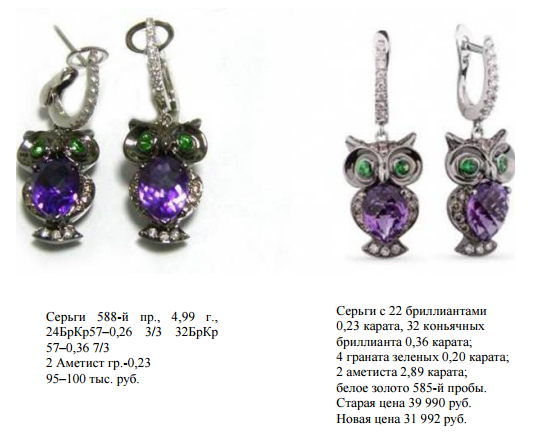 Рис 1 . Сравнительное описание украшений двух ювелирных компаний Российской Федерации Также были использованы бледные менее насыщенные аметисты, а в больших размерах свыше 1 карата стоимость аметистов из-за насыщенности цвета колеблется в разы. Помимо этого, в изделии 2 была применена техника так называемого литья с камнями. А этот вид литья имеет более низкую прочность закрепки, что может привести к выпадению вставок, в отличие от изделия 1, где были применены традиционные ручные методы закрепки. В результате анализа видно, что изделие 2 в 3 раза дешевле изделия 1, но и качество этого украшения и потребительские свойства намного ниже, чем у изделия 1. Получается, что компания 2 использует фальсификацию путем подмены в устоявшейся модели вставок на менее ценные для получения конкурентного преимущества. Обычный рядовой покупатель не сможет провести такой глубокий анализ данных ювелирных украшений и с большой долей вероятности выберет второй вариант. Примеров такого сравнения много. Таким образом, покупатели, не разбирающиеся в качественных характеристиках ювелирных изделий, а таких, к сожалению, подавляющее большинство, покупают изделия за гораздо меньшую сумму и не понимают необоснованно завышенных, с их точки зрения, цен в других магазинах. Вследствие этого понятие ювелирного украшения постепенно вымывается, и покупатель сажает себя на удочку недорогих, но некачественных ювелирных украшений. В итоге мы входим в эру консюмеризма и в ювелирном сегменте, который считался престижным и надежным в плане инвестиций. Какой же выход из этой ситуации? Как нам кажется, необходимо создавать специальные дисциплины по практическому товароведению, которые будут включать в себя товароведение ювелирных товаров. Вместе с тем нужно проводить научно-просветительскую работу в СМИ с целью повышения потребительской грамотности граждан. В результате люди смогут более осознано и с большей выгодой для себя расходовать свои денежные средства, повысив тем самым культуру покупок ювелирных украшений.ЗАКЛЮЧЕНИЕС проблемой контрафактной и фальсифицированной продукции Россия столкнулась еще в начале 90-х годов, когда вместе с пришедшим товарным изобилием в нашу страну хлынул поток всевозможных подделок под «фирму». Сегодня также наблюдается устойчивая тенденция роста количества правонарушений в сфере интеллектуальной собственности, связанных с производством и распространением контрафактной и фальсифицированной продукции. Проблема фальсификации и контрафакта приобрела национальные масштабы и ставит под угрозу экономическую безопасность государства. Контрафакция разновидность фальсификации – намеренное, в коммерческих целях, незаконное введение в коммерческий оборот объектов, на которые распространяются действия законов РФ об авторском праве и смежных правах, интеллектуальной, промышленной собственности, а также международных договоров [3]. Понятия «фальсификация» и «контрафакция» широко используются в научной и практической деятельности, однако как процессуальные категории они еще недостаточно применяются. В последнее время к понятиям «фальсификация» и «контрафакция» в основном обращаются в связи с товарным оборотом, подразумевая фальсификацию и контрафакцию товаров или продукции.Имеются специальные работы, посвященные фальсификации продукции, такие как: «Технические аспекты защиты фармацевтического рынка от фальсифицированной продукции» (Марков Д. Г. Экономический вестник фармации, 2007), «Проблема фальсификации товарной продукции в России и за рубежом» (Ларионов В. Г., Скрыпникова М. Н. Маркетинг в России и за рубежом, 2009), «Идентификация и фальсификация непродовольственных товаров» (Дзахмишева И. Ш., 2008). Вместе с тем многие вопросы фальсификации и контрафакции продукции (товаров) не получили однозначного разрешения, а в последнее время приобрели особую актуальность. В соответствии с ФЗ РФ «О качестве и безопасности пищевых продуктов» фальсифицированные пищевые продукты, материалы и изделия – это пищевые продукты, материалы и изделия, поддельные и (или) имеющие скрытые свойства и качество, информация о которых является заведомо неполной или недостоверной [5]СПИСОК ИСПОЛЬЗОВАННЫХ ИСТОЧНИКОВТаможенный кодекс Таможенного союза (ред. от 08.05.2015).Федеральный закон от 27.11.2010 N 311-ФЗ (ред. от 13.07.2015) "О таможенном регулировании в Российской Федерации" (с изм. и доп., вступ. в силу с 01.01.2016).Решение Совета Евразийской экономической комиссии от 16.07.2012 № 54 (в ред. от 22.03.2016) «Об утверждении единой Товарной номенклатуры внешнеэкономической деятельности и Единого таможенного тарифа Евразийского экономического союза».Рекомендация Коллегии Евразийской экономической комиссии от 12.03.2013 №4 (ред. от 02.12.2014) «О Пояснениях к единой Товарной номенклатуре внешнеэкономической деятельности Евразийского экономического союза».ГОСТ 117-3-002-95. Изделия ювелирные из драгоценных металлов. Общие технические условия. – М.: Издательство стандартов, 1998. – С. 3 – 10. А.Н. Неверов, Т.И. Чалых Товароведение и организация торговли непродовольственными товарами: учеб. для нач. проф. образования. – М. ПрофОбрИздат, 2013. – 464 с.	Таможенная статистика внешней торговли [Электрон. ресурс]: Федеральная таможенная служба государственной  статистки. Режим доступа: World Wide Web. URL: http://www.сustoms.ruРешение арбитражных судов [Электрон. ресурс]: Федеральные арбитражные суды Российской Федерации. Режим доступа: World Wide Web. URL: http://ras.arbitr.ruПриказ Минфина России от 26.11.2015 N 182н "Об утверждении Порядка проведения экспертизы ювелирных и других изделий из драгоценных металлов и (или) драгоценных камней, а также самородков драгоценных металлов в целях их реализации на открытых аукционах" (Зарегистрировано в Минюсте России 09.03.2016 N 41333)Бандурин Р.А. Методические аспекты товароведческой экспертизы и оценки ювелирных изделий со вставками из драгоценных камней. Вестник Брянского государственного университета. 2015. № 3. С. 257-259.Булах Ю. Определение признаков фальсификации ювелирного антиквариата. Товары и рынки. 2010. № 2 (10). С. 171-175.Галанин С.И. Возможные дефекты оттисков (рисунков) клейм ювелирных изделий при клеймении и эксплуатации. Дизайн. Теория и практика. 2014. № 15. С. 5-15.Гольдштрах М.А., Обрезумов В.П., Житенко Л.П., Бузин В.И. Неразрушающие методы исследования при проведении экспертизы платиновых монет и ювелирных изделий. Цветные металлы. 2011. № 2. С. 13-16.Гороховатский Ю.А., Комаров В.А., Петрова И.Н. Рентгенофлуоресцентный анализ: возможности метода при исследовании ювелирных товаров в таможенных целях. Ученые записки Санкт-Петербургского имени В.Б. Бобкова филиала Российской таможенной академии. 2010. № 3 (37). С. 209-217.Дронов Д. С., Дронова Н. Д. Влияние социальноэкономических факторов на инвестиционную привлекательность драгоценных камней и ювелирных изделий // Имущественные отношения в Российской Федерации. – 2010. – № 8. – С. 96–102. Дронов Д.С., Дронова Н.Д. Влияние социально-эконономических факторов на инвестиционную привлекательность драгоценных камней и ювелирных изделий. Имущественные отношения в Российской Федерации. 2010. № 8. С. 96-102.Золотова С. В. К вопросу о реформирования законодательства в области пробирования и клеймения изделий из драгоценных металлов в РФ // Товаровед потребительских товаров. Приложение к журналу «Товаровед продовольственных товаров». – 2014. – № 9. – С. 12–18. Золотова С., Николичева С. Ювелирный рынок РФ в условиях вступления в ВТО // Федерализм. – 2014. – № 2 (74). – С. 143–154. Золотова С.В., Николичева С.А. Ювелирный рынок РФ в условиях вступления в ВТО. Федерализм. 2014. № 2. С. 143-154.Золотова С.В., Тарасова А.А. К вопросу определения свободной рыночной стоимости ювелирных изделий с бриллиантами. Научная дискуссия: вопросы экономики и управления. 2016. № 4-1 (48). С. 90-94.Комкова С.А. Методы диагностики драгоценных металлов. В сборнике: Инноватика-2015. сборник материалов XI Международной школы-конференции студентов, аспирантов и молодых ученых. Под ред. А.Н. Солдатова, С.Л. Минькова. 2015. С. 395-399.Кудлаев Д.В. Правовое регулирование золотовалютных резервов Российской Федерации. Государство и право. 2015. № 3. С. 116-120.Кучин О.С. О роли судебных экспертиз при расследовании незаконного оборота ценностей. Право и государство: теория и практика. 2010. № 5. С. 89-98.Кучин О.С. Уголовно-правовое регулирование оборота драгоценных металлов и природных драгоценных камней. Право и государство: теория и практика. 2010. № 6. С. 115-125Методические рекомендации по определению стоимости ювелирных изделий при производстве судебно-товароведческой экспертизы. М-во юстиции Российской Федерации, Гос. учреждение Российский федеральный центр судебной экспертизы при М-ве юстиции Российской Федерации ; [подгот. С. С. Толмачевой, А. А. Селивановым]. Москва, 2011Механцева К.Ф., Ческидова А.А. Анализ причин возникновения, способов обнаружения и устранения дефектов ювелирных изделий. В сборнике: Качество в производственных и социально-экономических системах сборник научных трудов 4-й Международной научно-технической конференции. Министерство образования и науки РФ; Юго-Западный государственный университет. 2016. С. 250-253Михайлова Л.В., Игнатьева А.П. Товароведная экспертиза ювелирных изделий. В сборнике: Управление ассортиментом, качеством и конкурентоспособностью в глобальной экономике Сборник статей Межрегиональной заочной научно-практической конференции. 2015. С. 73-75.Михалин А. В. У нас много достойных во всех отношениях производителей, которые стараются сохранить объемы производства и рабочие места // Навигатор ювелирной торговли. – 2015. – № 1–2 (141). – С. 24–29. Мокроусова А.С., Морозова Е.А. Экспертиза качества ювелирных изделий со вставками из сапфира. В сборнике: Наука. технологии. инновации. Материалы всероссийской научной конференции молодых ученых: в 10 частях. Новосибирский государственный технический университет. 2013. С. 272-273.Никонович С.Л. О совершенствовании ст. 195 УПК РФ в свете особенностей применения специальных знаний при расследовании преступлений, совершаемых в сфере оборота драгоценных металлов и драгоценных камней. Современные тенденции развития науки и технологий. 2015. № 2-4. С. 44-49.Поливанова Т.М., Матюшин А.М. Товароведение и экспертиза ювелирных товаров. учебное пособие по дисциплине "Товароведение и экспертиза в таможенном деле (продовольственные и непродовольственные товары)" / Т. М. Поливанова, А. М. Матюшин; Российская таможенная академия. Москва, 2013.Пьяникова Э.А., Пьяникова Е.С. Идентификация и фальсификация ювелирных изделий. В сборнике: Молодежь и XXI век - 2012 материалы IV Международной молодежной научной конференции. Ответственный редактор Горохов А.А.. 2012. С. 100-104.Рахимжанов Б.С., Кайргалиев Д.В. Криминалистическое исследование серебра и изделий из него. В сборнике: Кооперация и бизнес: пути модернизации и партнерства Материалы Международной научно-практической конференции. Редакционная коллегия: Г.Н. Дудукалова (главный редактор), Р.В. Калиничева, А.Н. Сивко, А.Н. Сажин, Е.А. Сергиенко, Л.П. Коваленко, В.М. Жаров (ответственный секретарь). 2014. С. 255-259.Рыбалкин С.В. Некоторые особенности регулирования оборота природных драгоценных камней в Российской Федерации. Вестник Московского университета МВД России. 2015. № 1. С. 155-157.Сафарова И.М., Орлова А.Д., Чугрина Л.Т. К вопросу о проблемах контрафакта и фальсификации в современных условиях. Экономика и управление: новые вызовы и перспективы. 2010. № 1. С. 317-320.Секретова Л.В., Ческидова А.А. Анализ дефектов ювелирных изделий, выявленных при проведении судебной товароведческой экспертизы. Альманах мировой науки. 2016. № 3-3 (6). С. 65-66.Селиванов А.А. Методика исследования ювелирных изделий со вставками из облагороженных бриллиантов при производстве судебно- товароведческих экспертиз. Теория и практика судебной экспертизы. 2015. № 2 (38). С. 135-144.Селиванов А.А. Обзор практики производства судебно-товароведческих экспертиз в ФБУ РФЦСЭ при минюсте России (2012-2013 гг.). Теория и практика судебной экспертизы. 2015. № 3 (39). С. 62-68.Симоненко И.В. Обстоятельства, способствующие совершению преступлений в сфере оборота драгоценных металлов. Научный портал МВД России. 2010. № 10. С. 109-113.Соловьев О. Д. Специальные познания и их использование при выявлении признаков фальсификации ювелирных изделий // Вестник Нижегородской академии МВД России. – 2014. – № 3 (27). – С. 163–167Соловьев О.Д. Специальные познания и их использование при выявлении признаков фальсификации ювелирных изделий. Юридическая наука и практика: Вестник Нижегородской академии МВД России. 2014. № 3 (27). С. 163-167.Таможенники изъяли незадекларированные ювелирные изделия. Таможенная политика России на Дальнем Востоке. 2015. № 4 (73). С. 120-121Тимофеев В.В., Тимофеева Т.Ф. Правовые основы организации и деятельности государственного фонда драгоценных металлов и драгоценных камней Российской Федерации (Госфонда России).  Марийский юридический вестник. 2015. Т. 1. № 4 (15). С. 108-11Фурсов В.В. Судебная идентификация источников происхождения металлических изделий. В сборнике: Актуальные проблемы уголовного и уголовно-процессуального права: современное состояние и перспективы развития Научные труды. Москва, 2014. С. 270-277.Харченко И.В. Криминалистическое исследование имитаций драгоценных камней из стекла. Судебная экспертиза. 2015. № 2 (42). С. 71-80.Хохрина О.С., Морозова Е.А. Экспертиза качества золотых обручальных колец. достоверные способы. Теоретические и прикладные аспекты современной науки. 2014. № 5-3. С. 157-159.Вид дефектаПричины возникновения дефектаКачание вставокВставка не плотно обжата крапанами, корнерами, кастом.Скол вставки1. Ударное воздействие на вставку при закрепке. 2. Ударное воздействие на вставку при раскрепке. 3. Трение вставок друг о друга. 4. Тонкий рундистЦарапины, точки на вставках1.Вставка задета острым предметом. 2.Трение вставок друг о другаТрение вставок друг о друга1. Неровно подрезан каст крапана, либо косо просверлено отверстие под вставку. 2. Ассиметрично расположены крапаны. 3. Косо посажена вставка. 4. Ассиметричная огранка вставкиСкол эмалиУдар по изделию при закрепке вставки.Срыв резьбы на изделиях с винтовым замкомНекачественное разрезание резьбы